Scoil Bhríde,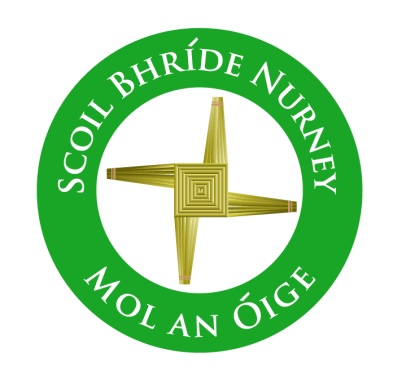 Nurney,County Kildare.Tel/Fax: (045)526767Email: sbnurney@gmail.com www.nurneyns.comRoll no: 16345A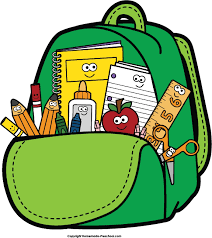 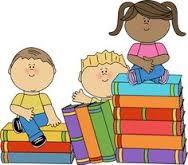 3rd Class 2023 – 2024Book ListNew Wave English in Practice 3rd Class (Prim-Ed)Busy at Maths 3 (Fallons)Master your Maths 3 (Fallons)Ready to Write E1 (EDCO)Caint is Comhrá 3 (Fallons)Léigh sa Bhaile D (Fallons)Starlight Combined Reading and Skills Book 3rd Class (Folens)Small World History 3 (Fallons)Small World Geography and Science 3 (Fallons)‘Grow in Love’ text book 3rd class (veritas)Thank you for your co-operation and looking forward to a great year ahead! 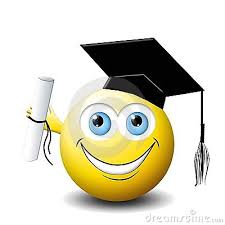 Class Teacher